Materia: III LINGUA STRANIERA - TEDESCOA. s. 2021/2022         Classe 4 * T04Alunno:  Prof.: Bergamaschi ValentinaVoto proposto in sede di scrutinio: Si comunica che la promozione alla classe quinta è stata sospesa e deve essere soggetta a verifica prima dell’inizio delle lezioni del nuovo anno scolastico in quanto, nella materia sopra indicata, sono state rilevate le seguenti carenze (con particolare riferimento ai libri di testo indicati):Indicare con una X o evidenziare in giallo motivazioni, cause e modalità di recupero per l’alunno/a interessato/aNoteLa verifica di fine agosto verterà sulle abilità e sui contenuti sopra evidenziati che dovranno essere efficacemente esercitati riprendendo:gli argomenti di studio assegnati nel corso dell’a.s. (si rivedano le spiegazioni sul libro di testo, gli appunti dettati dalla docente nel corso dell’a.s., le schede fornite dalla docente nel corso dell’a.s., alcune delle quali sono caricate su RE alla sezione “Materiali formativi”);gli esercizi già svolti in classe, da eseguire secondo il metodo corretto (a tal proposito svolgere gli esercizi dal libro di testo utilizzando la versione digitale del libro in modo da poterne verificare la correttezza e/o confrontandoli con la versione cartacea che è sempre stata corretta in classe. Le schede con esercizi di approfondimento che erano state caricate su RE possono essere stampate nuovamente, svolte e confrontate con le correzioni fatte a lezione).Inoltre, gli alunni con debito formativo dovranno svolgere sia i compiti per le vacanze assegnati “per tutta la classe”, che quelli indicati come “facoltativi” caricati sul Registro Elettronico.Nel giorno della prova scritta, l’alunno/a consegnerà all’insegnante il lavoro svolto in preparazione della verifica. Anche i compiti assegnati per le vacanze estive dovranno essere accuratamente eseguiti, ma non obbligatoriamente consegnati il giorno della verifica. Data dello scrutinio:Firma del docente: Valentina Bergamaschi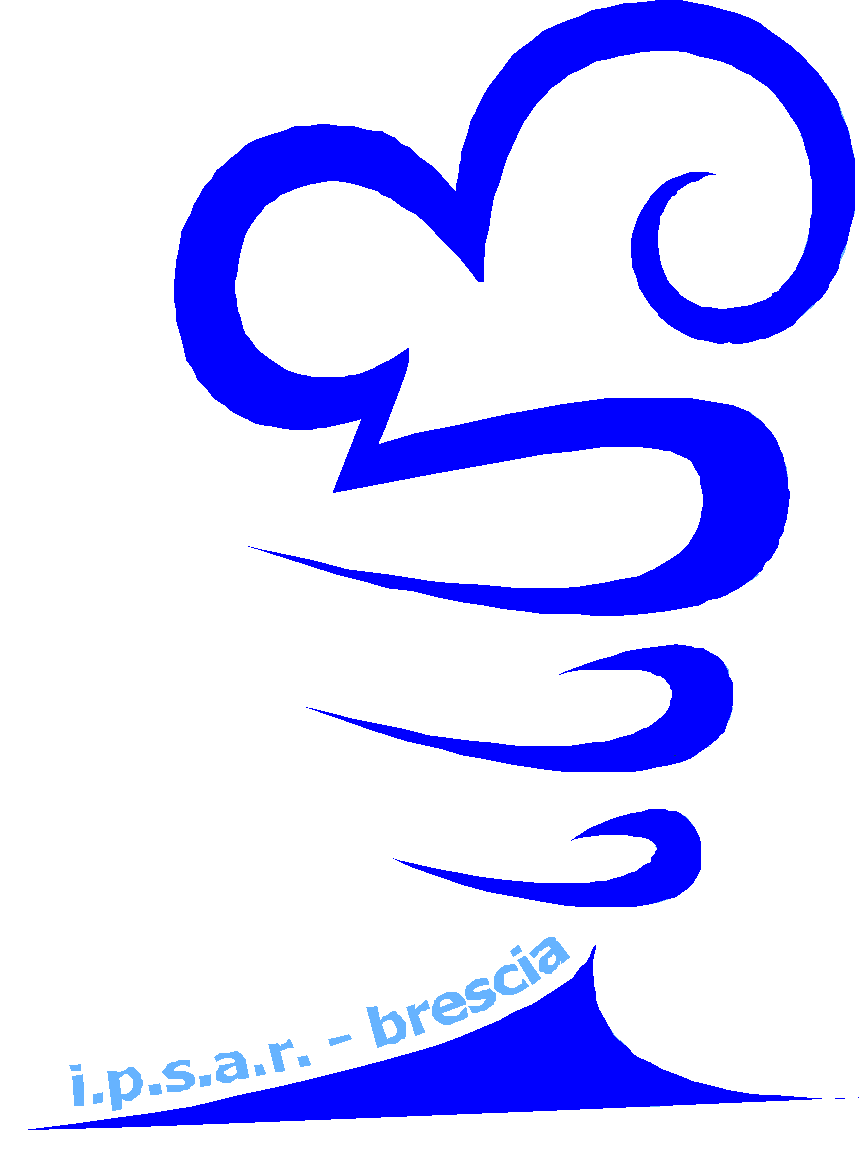 I.I.S.S.  A. Mantegna BresciaSCHEDA SEGNALAZIONESOSPENSIONE GIUDIZIOCLASSE QUARTA Tec. TuristicoMod. CarTed4Vers. 1Pag. 1  di 1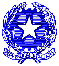 Dal libro di testo: Bonifazio, Ebert, Malloggi, Das Klappt! 1, Pearson Italia Ed. Lang, 2018.WIEDERHOLUNGRevisione e approfondimento delle funzioni comunicative, delle strutture grammaticali e del lessico appresi durante il precedente a.s. (Riferimento: Folge 1 “DU UND ICH”) MEIN ALLTAG (FOLGE 2)Tagesroutine (LEKTION 2.1)Funzioni comunicative: parlare della propria routine quotidiana, chiedere e dire l'ora; chiedere e dire con che mezzo si viene a scuola.Grammatica: alcuni verbi irregolari al presente; il verbo modale müssen, i verbi separabili e abbinati a un sostantivo, riflessivi; la costruzione della frase enunciativa; i pronomi personali e riflessivi all’accusativo; il dativo e la preposizione mit; gli interrogativi Wann? Um wie viel Uhr? Wie lange? e le preposizioni am, um, im, von…bis. Lessico: : le azioni quotidiane, i mezzi di trasporto, parti del giorno e orari.Haushalt (LEKTION 2.2)Funzioni comunicative: parlare dei gusti alimentari; indicare la frequenza di un’azione; dare e comprendere ordini. Grammatica: l’imperativo; il verbo wissen; la frase principale con funzione di secondaria oggettiva; l’espressione es gibt; i pronomi personali al dativo; l’impersonale man; sehr e viel (accenni); indicazioni di frequenza (1); le preposizioni vor, nach, zu nelle indicazioni di tempo.Lessico: cibi e bevande; lavori domestici.Freunde und Freizeit (LEKTION 2.3)Funzioni comunicative:  prendere appuntamento; parlare dei propri hobby ; descrivere persone ed esprimere simpatia o antipatia.  Grammatica: i verbi modali wollen, mögen e la forma “möcht-“; il nesso causa-efetto: Warum?- Denn e deshalb; la declinazione di Wer? Wie groß? e accenni su “Welch-?”; indicazioni di luogo (stato in luogo, moto a luogo, moto da luogo con le preposizioni in, bei, zu, nach, von, aus); le indicazioni di frequenza (2) e di luogo. Lessico: tempo libero; aspetto fisico; carattere.               Schulregeln (LEKTION 2.4)Funzioni comunicative: esprimere permessi e divieti; dire che cosa piace o non piace e perché.Grammatica:  i verbi con il dativo; il verbo modale dürfen; la frase secondaria con weil.Lessico: locali e attrezzature scolastiche (accenni); sistema scolastico.NICHT NUR SCHULE  (FOLGE 3)Ferien: teuer? (LEKTION 3.1) - svolta in modo parziale, da riprendere e completare il prossimo a.s.Funzioni comunicative:  parlare di vacanze; chiedere e dire la data e la durata; chiedere e dire il prezzo; dire che cosa si desidera (da bere o da mangiare). Grammatica: il Präteritum di sein e haben; l’avverbio gerade; le indicazioni di luogo (2); i numeri ordinali e la data; il pronome invariabile es; i pronomi indefiniti etwas e nichts; le preposizioni für e ohne; l’indicazione di tempo all’accusativo.Lessico: tempo atmosferico; mete delle vacanze; spuntini.Die Geburtstagsparty (LEKTION 3.2) - svolta in modo parziale, da riprendere e completare il prossimo a.s.Funzioni comunicative:  parlare di abbigliamento.Grammatica: : i verbi anhaben, anziehen, tragen; espressioni di gradimento gern; espressioni che modificano il significato di un aggettivo.Lessico: abbigliamento e accessori; aggettivi e materiali legati all’abbigliamento. Testi di approfondimentoHier spricht man Deutsch (pag. 38/39)Dal libro di testo: V. Weff, Schurig, Schaefer, Menschen im Beruf – Tourismus A1. Deutsch als Fremdsprache, Hueber Verlag, 2018.WIEDERHOLUNGRevisione e approfondimento delle funzioni comunicative, delle strutture grammaticalI e del lessico appresi durante il precedente a.s. (Riferimento: HERZLICH WILLKOMMEN!: la prenotazione di una stanza di hotel : check-in; check-out. Non è stata affrontata la corrispondenza via mail).ZIMMER MIT FRÜHSTÜCKFunzioni comunicative: offrire il servizio bagagli; dare informazioni sulla stanza; parlare di orari e giorni della settimana; dare informazioni sul programma di animazione; dare informazioni sul programma di viaggio; colazione in hotel: cibi e bevande; prendere un’ordinazione; servizio in camera. Approfondimenti (schede e/o materiale fornito dalla docente, ricerca su siti internet)“Die Leiden des jungen Werthers”: contesto storico, trama, lettura di alcuni estratti, visione del trailer “Goethe”, confronto con “Le ultime lettere di Jacopo Ortis”MotivazioniCauseModalità di recuperoNon sono state raggiunte le conoscenze disciplinari corrispondenti agli obiettivi cognitivi minimi.Non sono state sviluppate e applicate le abilità fondamentali del metodo di studio.Altro: __Mancanza di prerequisiti.Metodo di lavoro inefficace.Disinteresse verso la materia.Impegno non adeguato.Frequenza discontinua.Atteggiamento poco collaborativo.Studio individuale autonomo controllato dalla famiglia.Frequenza corsi di recupero o altri interventi integrativi eventualmente organizzati dalla scuola.Svolgimento di attività aggiuntive con materiale di produzione/studio predisposto dal docente.